Bibliotheekjaarplan 2019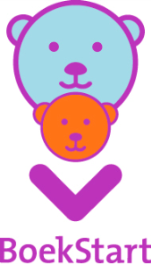 VLC = Voorleesconsulent [de Bibliotheek]VC = Voorleescoördinator [KOV]PM-er = Pedagogisch Medewerker [KOV]Kinderopvang locatie[Voor]leesconsulentUren p/j:VoorleescoördinatorUren p/j:Welke resultaten/doelen wil je behalen (verbeterpunten)1.2.3.Welke focus op voorlezen kies je dit jaar(per groep baby dreumes peuters)[Denk aan: voorlezen aan baby’s, [training] interactief voorlezen, stimuleren ouderbetrokkenheid]Aan welk(e) campagne / project doe je dit jaar mee [Bijvoorbeeld: Nationale Voorleesdagen / Media Ukkie dagen / Boekstart etc.]Team / groep / VCFocus / themaWerkvorm / activiteit (wat)(evt. aansluitend bij campagne of project)Periode / datumEvaluatie(opm. uitvoering / ureninzet)Uren [Voor]leesconsulentTeam en VCCollectieAanvullen [prentenboek vh jaar, Geef een prentenboek cadeau, prentenboek KBW etc.]JanuariAprilOktoberAlle kinderenVoorlezenDagelijks minimaal 15 minuten voorlezen / interactieve vragen stellenHele jaarTeamNationale VoorleesDagen [NVD]Bijwonen studieavond mbt de NVDJanuariVLCMonitorInstructieoktoberPM-ers en VCMonitorInvullen MonitorDec – janVLCMonitorBespreken resultaten en doelenAprilVCLeesplanAanvullenAprilVC en VLCBibliotheekjaarplanInvullenApril / mei